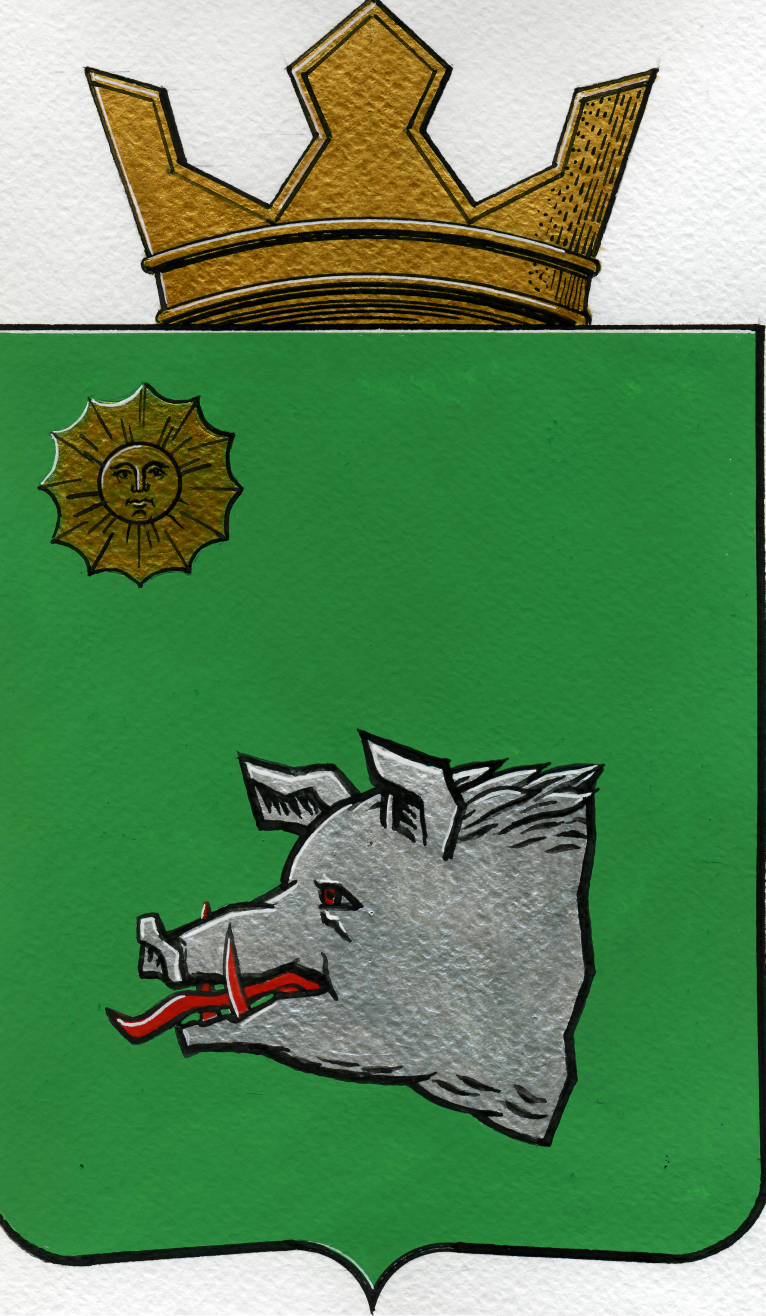 АДМИНИСТРАЦИЯ МАЙСКОГО СЕЛЬСКОГО ПОСЕЛЕНИЯКРАСНОКАМСКОГО МУНИЦИПАЛЬНОГО РАЙОНАПЕРМСКОГО КРАЯПОСТАНОВЛЕНИЕ17.04.2018						                                   № 49О внесении изменений в состав муниципальной комиссии по обследованию жилых помещений инвалидов и общего имущества в многоквартирных домах, в которых проживают инвалиды, в целях их приспособления с учетом потребностей инвалидов и обеспечения условий их доступности для инвалидов на территории Майского сельского поселения, утвержденный постановлением администрации Майского сельского поселения от 24.04.2017 № 65 «Об утверждении порядка создания и работы, состава муниципальной комиссии по обследованию жилых помещений инвалидов и общего имущества в многоквартирных домах, в которых проживают инвалиды, в целях их приспособления с учетом потребностей инвалидов и обеспечения условий их доступности для инвалидов на территории Майского сельского поселения» и об утверждении графика обследования жилых помещений инвалидов и общего имущества в многоквартирных домах, в которых проживают инвалиды, в целях их приспособления с учетом потребностей инвалидов и обеспечения условий их доступности для инвалидов на территории Майского сельского поселенияВ соответствии с Уставом Майского сельского поселения, администрация Майского сельского поселенияПОСТАНОВЛЯЕТ:1. Внести изменения в Состав муниципальной комиссии по обследованию жилых помещений инвалидов и общего имущества в многоквартирных домах, в которых проживают инвалиды, в целях их приспособления с учетом потребностей инвалидов и обеспечения условий доступности для инвалидов на территории Майского сельского поселения, утвержденный постановлением администрации Майского сельского поселения от 24.04.2017 № 65 «Об утверждении порядка создания и работы, состава муниципальной комиссии по обследованию жилых помещений инвалидов и общего имущества в многоквартирных домах, в которых проживают инвалиды, в целях их приспособления с учетом потребностей инвалидов и обеспечения условий их доступности для инвалидов на территории Майского сельского поселения»:- первый заместитель главы администрации по вопросам жизнеобеспечения, председатель комиссии;- помощник первого заместителя по вопросам благоустройства, жилищно-коммунального хозяйства и хозяйственного учета, заместитель председателя комиссии;- главный специалист, секретарь комиссии;- главный специалист по имуществу;- главный специалист по учету населения и социальной работе;- советник главы администрации по правовым вопросам;- председатель Краснокамской районной организации Пермской краевой организации общероссийской общественной организации «Всероссийское общество инвалидов»;- главный специалист ТУ Минсоцразвития Пермского края по Краснокамскому и Нытвенскому муниципальным районам;- инженер ОЭиР ООО «УК ЖКХ пос. Майский».2. Утвердить График обследования жилых помещений инвалидов и общего имущества в многоквартирных домах, в которых проживают инвалиды, в целях их приспособления с учетом потребностей инвалидов и обеспечения условий доступности для инвалидов на территории Майского сельского поселения:4. Настоящее постановление подлежит опубликованию на официальном сайте администрации Майского сельского поселения (http://adm-maisk.ru/in/md/main).5. Контроль за исполнением постановления оставляю за собой.Глава сельского поселения - глава администрации Майского сельского поселения                                              В.А. ЛитвинаШтейникова С.В92-583№ п/пАдрес жилого помещенияФ.И.О.Дата обследования1Майское сельское поселение, с. Усть-Сыны, ул. Совхозная, д. 8, кв. 7КостицинСергей Николаевичмай 2018 года2Майское сельское поселение, с. Усть-Сыны, ул. Речная, д. 4Мельчакова Зинаида Николаевнаиюнь 2018 года3Майское сельское поселение, п. Майский, ул. Центральная, д. 12, кв. 527ХаповаНаталья Валентиновнаиюль 2018 года4Майское сельское поселение, д. Волеги, ул. Дорожная, д. 22Андриянова Марина Михайловнаавгуст 2018 года